Guía Ciencias Naturales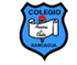 Con ayuda de tu libro completa.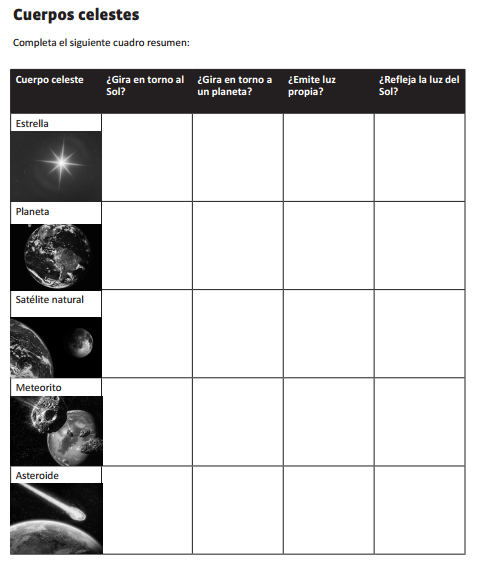 